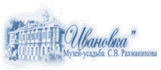 МУЗЕЙ-УСАДЬБА С. В. РАХМАНИНОВА «ИВАНОВКА»ПРЕСС-РЕЛИЗДЕНЬ НАРОДНОГО ЕДИНСТВАНОЧЬ ИСКУССТВ В ИВАНОВКЕвторник, 3 ноября 2015 года, 15.00—22.00Во вторник, 3 ноября 2015 года, в рамках празднования Дня народного единства в Музее-усадьбе С. В. Рахманинова «Ивановка» состоится проведение ежегодного культурно-образовательного мероприятия «НОЧЬ ИСКУССТВ».Программа мероприятий «Ночи искусств» начинает свою работу в 15:00 и продлится до 22.00.Посетителям буду предложены новые экспозиции, выставки, программы для детей, концерты, экскурсии, угощение и многое другое.ВЫСТАВКИ и ЭКСПОЗИЦИИ«Гражданская война языком плаката»«Сергей Васильевич Рахманинов в жизни Мстислава Добужинского»«Тамбовский адрес П. И. Чайковского». К 175-летию со дня рожденияВыставка крестьянской керамикиАкварели Татьяна Зверевой (Москва)Выставка работ Ивана Владимирского (Самара)Выставка «Сирень на жестовском подносе»«Розы Мери Лоуренс»Самовар на русском столеВыставка работ Михаила Воропаева (Тамбов) «Семья Антоновых»Выставка работ нар. худ. СССР Николая ЖУКОВА.«Рюрики — предки Сатиных»ВЫСТАВКА «КРЕСТЬЯНСКИЙ БЫТ»ДЛЯ ДЕТЕЙ будут организованы Музыкальная программа «ОТКРЫВАЕМ МИР МУЗЫКИ». Мультпрограмма. Игровая программа..КОНЦЕРТНАЯ ПРОГРАММА включает в себя музыку самых разных жанров: КОНЦЕРТЫ КЛАССИЧЕСКОЙ МУЗЫКИКОНЦЕРТ ФОРТЕПИАННОЙ МУЗЫКИАлександр МАЛЮТИН КОНЦЕРТ КАМЕРНОЙ МУЗЫКИлауреаты международных конкурсовСветлана СТАДНИКОВА виолончельОльга НАДОЛЬСКАЯ фортепиано  (Саратов)КОНЦЕРТ КАМЕРНОЙ МУЗЫКИлауреат международных конкурсов Алексей КОСЫРЕВ кларнетГеоргий АРАПОВ валторнаВероника АРАПОВА фортепиано  (Саратов)КОНЦЕРТ ГИТАРНОЙ МУЗЫКИМихаил СПИЧКОВ гитара (Москва)ЭСТРАДА: Музыкальная программа «ЛУННАЯ СЕРЕНАДА»Посетителям будет предложена ЭКСКУРСИЯ «ТАЙНЫ СТАРОЙ УСАДЬБЫ»Всех гостей ждет  УГОЩЕНИЕ: БИГУС с гусем, сбитень, чаепитие в старой усадьбе, пироги по-рахманиновскиЗавершится праздник ФЕЙЕРВЕРКОМ и АКЦИЕЙ  Осенний запуск небесных фонариков_______________________________________________________________________________________________________________________________________________________________________________________________________Музей-усадьба С.В. Рахманинова «Ивановка» 393481, Россия, Тамбовская область, Уваровский район, д. Ивановка.тел: 8-915-864-10-55 e-mail: ivanovka@list.ru, http://ivanovka-museum.ru_______________________________________________________________________________________________________________________________________________________________________________________________________